Приложение № 1к Положению об особенностях выдвижения и регистрации кандидатов в депутаты Парламента Республики МолдоваПОСТАНОВЛЕНИЕоб установлении места и времени приема документов,необходимых для регистрации инициативных групп икандидатов в депутаты Парламента Республики МолдоваПарламент Республики Молдова на основании Постановления № _____ от «_____» ___________ 20__ года назначил на «_____» ___________ 20__ года проведение выборов Парламента Республики Молдова.На основании ст. 49 ч. (1) и ч. (2), ст. 87 ____ Кодекса о выборах № 1381-XIII от 21 ноября 1997 года и в соответствии с Положением об особенностях выдвижения и регистрации кандидатов в депутаты Парламента Республики Молдова, утвержденным постановлением Центральной избирательной комиссии № _____ от «_____» ___________ 20__ года, Положением о процедурах жеребьевки, утвержденным постановлением Центральной избирательной комиссии № _____ от «_____» ___________ 20__ года, избирательный совет ПОСТАНОВЛЯЕТ: Прием документов, представляемых заявителями для регистрации инициативных групп в поддержку кандидатов в депутаты Парламента Республики Молдова, осуществить с «_____» ___________ 20__ года по «_____» ___________ 20__ года по адресу: ________________________________________, в следующие дни: ____________________, с ____ч. по _________ ч.; ____________________, с ____ч. по _________ ч.2. Прием документов, представляемых заявителями для регистрации в качестве кандидатов в депутаты Парламента Республики Молдова, осуществить после завершения деятельности инициативной группы по сбору подписей / с «_____» ___________ 20__ года по «_____» ___________ 20__ года по адресу: _______________________, в следующие дни: ____________________, с ____ч. по _________ ч.; ____________________, с ____ч. по _________ ч.3. Образовать в следующем составе Комиссию для проведения жеребьевки с целью установления очередности приема документов в соответствии с п. 1 и п. 2 настоящего постановления:- ______________ – председатель;- ______________ – член;- ______________ – член;- ______________ – резервный член;- ______________ – резервный член.4. Настоящее постановление вступает в силу с «_____» ___________ 20__ года / со дня принятия и доводится до сведения общественности посредством _________________.Приложение № 2к Положению об особенностях выдвижения и регистрации кандидатов в депутаты Парламента Республики МолдоваРАСПОРЯЖЕНИЕ № __________ ___________ 20__ г.	                                                                    ______________________         (день, месяц, год)                                                                                                                                 (название населенного пункта)Об образовании Комиссии по приему и проверке документов, представленных для регистрации инициативных групп икандидатов в депутаты Парламента Республики Молдовапо одномандатному избирательному округу ___________________ № ___На основании ст. 49, ст. 85, ст. 86 и ст. 87 Кодекса о выборах № 1381-XIII от 21 ноября 1997 года, Положения об особенностях выдвижения и регистрации кандидатов в депутаты Парламента Республики Молдова, утвержденного постановлением Центральной избирательной комиссии,РАСПОРЯЖАЮСЬ: Образовать Комиссию по приему и проверке документов (далее – Комиссия), представленных для регистрации инициативных групп и кандидатов в депутаты Парламента Республики Молдова по одномандатному избирательному округу, в следующем составе:_________________, председатель;(фамилия и имя)_________________, член;(фамилия и имя)_________________, член.(фамилия и имя) Прием документов, представленных для регистрации инициативных групп и кандидатов в депутаты Парламента Республики Молдова, осуществить в соответствии с положениями постановления Окружного избирательного совета № ___ от ___ _______ 20___ года «Об установлении места и времени приема документов, необходимых для регистрации инициативных групп и кандидатов в депутаты Парламента Республики Молдова по одномандатному избирательному округу __________________ №____», а также на основании актов приема-передачи, составленных и подписанных делегированными членами Комиссии и субъектами, имеющими право представлять документы. Из числа членов Комиссии образовать _ рабочие группы, отвечающие за проверку документов, представленных для регистрации кандидатов в депутаты Парламента Республики, и назначить руководителей этих групп в следующем порядке: Председателю Комиссии принять решение о распределении рабочим группам зарегистрированных комплектов документов, а координаторам рабочих групп обеспечить организацию процесса проверки комплекта документов, распределенного для проверки, ежедневный отчет о распределении на проверку дел, содержащих подписные листы, подготовку пояснительных записок и разработку проектов постановлений ОИС по результатам проверки. Обязать членов рабочих групп подписать декларации о конфиденциальности в отношении защиты персональных данных в соответствии с положениями действующего законодательства Процедуру жеребьевки для определения очередности приема представленных документов провести в соответствии с Положением о процедурах жеребьевки, утвержденным постановлением ЦИК № 1729 от 3 июля 2018 года, с последующими изменениями и дополнениями. Настоящее распоряжение довести до сведения координаторов и членов групп, назначенных лиц и до сведения общественности.Председательокружного избирательного совета                 _______________   ______________________                                                                                                                        (подпись)                                      (фамилия, имя)Приложение № 3к Положению об особенностях выдвижения и регистрации кандидатов в депутаты Парламента Республики МолдоваПРОТОКОЛзаседания собрания по образованию инициативной группы в поддержку кандидата  ______________________________________ на должность депутата Парламента                                               (фамилия, имя)Республики Молдова в одномандатном округе _____________________________________                                                                                                                                                                 (наименование округа, номер)Дата проведения собрания: «____» ______________ 20__ г.Присутствуют ________ обладающих избирательным правом граждан.Повестка дня Об инициативе по поддержке кандидата в депутаты Парламента в одномандатном округе. Об образовании инициативной группы по сбору подписей в поддержку кандидата в депутаты Парламента в одномандатном округе. Об избрании руководителя инициативной группы. О наделении руководителя группы полномочием по подаче заявлений о внесении изменений и/или дополнений в список членов инициативной группы. О наделении руководителя группы полномочием по назначению лица, ответственного за финансы группы (казначея).1. Рассматривалось: ____________________________________________________________________________________________________________________________________Выступили: _________________________________________________________________________________________________________________________________________________Предложили:  _______________________________________________________________________________________________________________________________________________Итоги голосования: За __________; Против __________; Воздержались ___________.Решили: __________________________________________________________________________________________________________________________________________________2. Рассматривалось: ____________________________________________________________________________________________________________________________________Выступили: _________________________________________________________________________________________________________________________________________________Предложили: ________________________________________________________________________________________________________________________________________________Итоги голосования: За __________; Против __________; Воздержались ___________.Решили*: _________________________________________________________________________________________________________________________________________________* Список членов инициативной группы прилагается3. Рассматривалось: ______________________________________________________________________________________________________________________________________Выступили: _________________________________________________________________________________________________________________________________________________Предложили: ________________________________________________________________________________________________________________________________________________Итоги голосования: За __________; Против __________; Воздержались ___________.Решили**: ________________________________________________________________________________________________________________________________________________** Указываются фамилия и имя, год рождения, место жительства/нахождения, образование, профессия, должность, место работы руководителя инициативной группы.4. Рассматривалось: ____________________________________________________________________________________________________________________________________Выступили: _________________________________________________________________________________________________________________________________________________Предложили: ________________________________________________________________________________________________________________________________________________Итоги голосования: За __________; Против __________; Воздержались ___________.Решили: __________________________________________________________________________________________________________________________________________________5. Рассматривалось: ____________________________________________________________________________________________________________________________________Выступили: _________________________________________________________________________________________________________________________________________________Предложили: ________________________________________________________________________________________________________________________________________________Итоги голосования: За __________; Против __________; Воздержались ___________.Решили: ________________________________________________________________________________________________________________________________________________________________________________________                                       _______________(Фамилия и имя кандидата в                                                                                                                                   (подпись)депутаты Парламента)                                          _______________________________________                                 _______________(Фамилия и имя руководителя инициативной группы)                                                                                           (подпись)Приложение к протоколу от «___» _______________ 20___ г.заседания собрания по образованию инициативной группыСПИСОКчленов инициативной группы в поддержку кандидата _________________________________________________________________                                                                                                                                                                                              (фамилия и имя кандидата)на должность депутата Парламента в одномандатном округе _________________________________________________________________                                                                                                                                                              (наименование округа, номер)Нижеподписавшиеся, члены инициативной группы, выражаем свое согласие на участие в сборе подписей в поддержку кандидата _________________________ на должность депутата Парламента в одномандатном округе и заявляем под собственную ответственность, что не давали письменного согласия на поддержку другого кандидата на эту должность, а также, что внесенные персональные данные верны и могут быть использованы для обработки и проверки в целях регистрации инициативной группы, для проведения статистических исследований и для их обнародования при соблюдении положений Закона № 133 от 8 июля 2011 года о защите персональных данных, в связи с чем вписываем себя в список и расписываемся:____________* Вписывается соответственно заглавная буква Ж (женский) или М (мужской)** Член инициативной группы, имеющий регистрацию по месту жительства и по месту нахождения, пишет адрес действующего места нахождения*** Проставляемая подпись должна совпадать с подписью, проставленной в удостоверяющем личность документеПриложение № 4к Положению об особенностях выдвижения и регистрации кандидатов в депутаты Парламента Республики Молдоваизменено постановлением ЦИК№ 1993 от 21 декабря 2018 г.ПРОТОКОЛ(или, по обстоятельствам, выдержка из протокола)заседания ____________________________________________________________________(компетентный орган, согласно уставу партии, другой общественно-политической организации_____________________________________________________________________________________________                                                                                 или избирательного блока)№ ________                                                                            от «____» ______________ 20__ г.Избранных членов ____Присутствуют ____Отсутствуют ____Председательствовал/а _________________________________________________________Повестка дня(или, по обстоятельствам, выдержка из повестки дня) О выдвижении кандидата на должность депутата Парламента в одномандатном округе. Об образовании инициативной группы по сбору подписей в поддержку кандидата на должность депутата Парламента в одномандатном округе. Об избрании руководителя (руководителей) инициативной группы. О наделении руководителя группы полномочием по подаче заявлений о внесении изменений и/или дополнений в список членов инициативной группы, в случае необходимости.1. Рассматривалось: ___________________________________________________________________________________________________________________________________Выступали: ________________________________________________________________________________________________________________________________________________Предложили: _______________________________________________________________________________________________________________________________________________Итоги голосования: За __________; Против __________; Воздержались ___________.Решили: __________________________________________________________________________________________________________________________________________________2. Рассматривалось: ___________________________________________________________________________________________________________________________________Выступали: ____________________________________________________________________________________________________________________________________________Предложили: _______________________________________________________________________________________________________________________________________________Итоги голосования: За __________; Против __________; Воздержались ___________.Решили: _________________________________________________________________________________________________________________________________________________* Список членов инициативной группы прилагается.3. Рассматривалось: ____________________________________________________________________________________________________________________________________Выступали: ____________________________________________________________________________________________________________________________________________Предложили: _______________________________________________________________________________________________________________________________________________Итоги голосования: За __________; Против __________; Воздержались ___________.Решили: ________________________________________________________________________________________________________________________________________________** Указывается фамилия и имя, год рождения, место жительства/нахождения, образование, профессия, должность, место работы руководителя инициативной группы.4. Рассматривалось: ___________________________________________________________________________________________________________________________________Выступали: ____________________________________________________________________________________________________________________________________________Предложили: _______________________________________________________________________________________________________________________________________________Итоги голосования: За __________; Против __________; Воздержались ___________.Решили: __________________________________________________________________________________________________________________________________________________5. Рассматривалось: ___________________________________________________________________________________________________________________________________Выступали: ____________________________________________________________________________________________________________________________________________Предложили: _______________________________________________________________________________________________________________________________________________Итоги голосования: За __________; Против __________; Воздержались ___________.Решили: ______________________________________________________________________________________________________________________________________________________________________________________                                       _______________(Фамилия и имя председателя заседания или, по обстоятельствам,                                                               (подпись)других лиц, уполномоченных в соответствии с положениями устава коллективных заявителей)М.П.Приложение к протоколу от «___» _______________ 20___ г.заседания компетентного органа согласно уставу политического формированияСПИСОКчленов инициативной группы в поддержку кандидата _________________________________________________________________                                                                                                                                                                                              (фамилия и имя кандидата)выдвинутого со стороны __________________________________________________________________________________________________                         (наименование партии, другой общественно-политической организации, избирательного блока)на должность депутата Парламента в одномандатном округе _________________________________________________________________                                                                                                                                                              (наименование округа, номер)Нижеподписавшиеся, члены инициативной группы, выражаем свое согласие на участие в сборе подписей в поддержку кандидата _________________________ на должность депутата Парламента Республики Молдова в одномандатном округе и заявляем под собственную ответственность, что не давали письменного согласия на поддержку другого кандидата на эту должность, а также, что внесенные персональные данные верны и могут быть использованы для обработки и проверки в целях регистрации инициативной группы, для проведения статистических исследований и для их обнародования при соблюдении положений Закона № 133 от 8 июля 2011 года о защите персональных данных, в связи с чем вписываем себя в список и расписываемся:_________________* Вписывается соответственно заглавная буква Ж (женский) или М (мужской)** Член инициативной группы, имеющий регистрацию по месту жительства и по месту нахождения, пишет адрес действующего места нахождения*** Проставляемая подпись должна совпадать с подписью, проставленной в удостоверяющем личность документеПриложение № 5к Положению об особенностях выдвижения и регистрации кандидатов в депутаты Парламента Республики МолдоваОкружному избирательному совету________________________________ № ____ЗаявлениеВ соответствии со ст. 46, ст. 47, ст. 82, ст. 85, ст. 86 и ст. 87 Кодекса о выборах, нижеподписавшийся (аяся) _______________________________________ ,                                                                                                                                     (фамилия и имя кандидата)  прошу зарегистрировать инициативную группу в количестве ___________ членов, выдать удостоверения членов группы и подписные листы для сбора подписей в мою поддержку в качестве кандидата в депутаты Парламента в одномандатном округе _____________________ № ___.К данному заявлению прилагаю следующие документы: Протокол заседания собрания по образованию инициативной группы в поддержку кандидата ______________________________ на должность депутата Парламента Республики Молдова в одномандатном округе _______________________- ______ листов.  Список членов инициативной группы на румынском языке - ____ листов, в том числе в электронном виде без графы «Подпись» на ______________________ носителе. Копия документа, удостоверяющего личность кандидата, вместе с вкладышем (с обеих сторон – лицевой и оборотной) - _______ листов. Ходатайство в письменном виде руководителя инициативной группы о назначении лица, ответственного за финансы инициативной группы (казначея) - _______ листов (по обстоятельствам).Заявляю под собственную ответственность, что внесенные в приложенных документах данные верны и могут быть использованы для обработки и проверки в целях регистрации инициативной группы, проведения статистических исследований и их обнародования при соблюдении положений Закона № 133 от 8 июля 2011 года о защите персональных данных.________________________________                                                 ____________________                      (Фамилия и имя кандидата                                                                                                                                 (подпись)                  в депутаты Парламента)«_____» ___________ 20___ г.Приложение № 6к Положению об особенностях выдвижения и регистрации кандидатов в депутаты Парламента Республики Молдоваизменено постановлением ЦИК№ 1993 от 21 декабря 2018 г.Окружному избирательному совету________________________________ № ____ЗаявлениеВ соответствии со ст. 46, ст. 47, ст. 82, ст. 84 – ст. 87 Кодекса о выборах нижеподписавшийся (аяся) _______________________________________ ,                                                                                                                                     (фамилия и имя кандидата)  прошу зарегистрировать инициативную группу в количестве ___________ членов, выдать удостоверения членов группы и подписные листы для сбора подписей в мою поддержку в качестве кандидата в депутаты Парламента в одномандатном округе _____________________ № ___.К данному заявлению прилагаю следующие документы:Протокол заседания __________________________________________________                                                                                        (наименование компетентного органа партии,_____________________________________________________________ - ______ листов. другой общественно-политической организации или избирательного блока)Список членов инициативной группы на румынском языке - ____ листов, в том числе в электронном виде без графы «Подпись» на ______________________ носителе.Копия документа, удостоверяющего личность кандидата, вместе с вкладышем (с обеих сторон – лицевой и оборотной) - _______ листов.Ходатайство в письменном виде руководителя инициативной группы о назначении лица, ответственного за финансы инициативной группы (казначея) - _______ листов (по обстоятельствам). Устав и свидетельство о регистрации в виде копии, удостоверенной печатью политической партии.Копия постановления Центральной избирательной комиссии о регистрации избирательного блока (по обстоятельствам). Заявляю под собственную ответственность, что внесенные в приложенных документах данные верны и могут быть использованы для обработки и проверки в целях регистрации инициативной группы, проведения статистических исследований и их обнародования при соблюдении положений Закона № 133 от 8 июля 2011 года о защите персональных данных._________________________________                                                 ____________________(Фамилия и имя кандидата                                                                                                                                                 (подпись)в депутаты Парламента)«_____» ___________ 20___ г.Приложение № 7к Положению об особенностях выдвижения и регистрации кандидатов в депутаты Парламента Республики Молдоваизменено постановлением ЦИК№ 1993 от 21 декабря 2018 г.Пояснительная запискао подписных листах, содержащих подписи в поддержку кандидата в депутаты Парламента _____________________________________________                                                                  (фамилия и имя)по одномандатному округу  _________________________________________                                                   (наименование округа, номер)* В случае кандидатов по зарубежным одномандатным округам и по образованным для населенных пунктов левобережья Днестра (Приднестровья), рубрика не заполняется___________________________________________                                ____________________ (фамилия и имя руководителя инициативной группы)                                                                                                           (подпись)Приложение № 8к Положению об особенностях выдвижения и регистрации кандидатов в депутаты Парламента Республики Молдова Окружному избирательному совету________________________________ № ____ХодатайствоВ соответствии со ст. 49 и ст. 85 Кодекса о выборах, нижеподписавшийся (аяся), _______________________________________________________, прошу зарегистрировать                     (фамилия и имя кандидата в депутаты Парламента)меня в качестве конкурента на парламентских выборах от «____» ___________ 20___ года, независимого кандидата/выдвинутого со стороны __________________________________ в одномандатном округе ________________________________ № ______.К данному заявлению прилагаю следующие документы для регистрации: Подписные листы, содержащие необходимое количество подписей в поддержку кандидата: заполненные подписные листы в количестве ________________, содержащие подписи поддерживающих кандидата лиц в количестве - ________________,  незаполненные и возвращенные в ЦИК подписные листы в количестве ________, с порядковыми номерами подписных листов ________________________________________________________________________________________________________________. заполненные подписные листы с превышением предельного количества, установленного в ст. 86 Кодекса о выборах, и возвращенные в ЦИК в количестве _______, с указанием порядковых номеров подписных листов _____________________________________________________________________________________________________________. подписные листы, которые не возвращаются в ЦИК, в количестве ___________, с указанием порядковых номеров подписных листов __________________________________ и причин их невозврата _________________________________________________________. Пояснительные записки о подписных листах, представленных для проверки, и о тех, которые не были подвергнуты провекрки и возвращены - ______ листов. Биографические данные кандидата - _____ листов. Заявление о согласии баллотироваться на должность депутата Парламента, содержащее заявление под личную ответственность об отсутствии законных/судебных запретов баллотироваться - ______ листов. Декларация об имуществе и личных интересах кандидата за последние два года, предшествующие году проведения выборов - _______ листов. Справка о неподкупности, выданная Национальным органом по неподкупности. По обстоятельствам, заявление о приостановлении на период избирательной кампании деятельности в занимаемой должности для лиц, подпадающих под действие ч. (3) ст. 13 Кодекса о выборах - ___ листов. Избирательный символ в электронном варианте и на бумажном носителе в черно-белом цвете с полным описанием (в случае если у кандидата имеется избирательный символ). Копия удостоверяющего личность документа кандидата вместе со вкладышем (с обеих сторон – лицевой и оборотной). Ходатайство о подтверждении представителя с правом совещательного голоса (по обстоятельствам). Ходатайство о подтверждении лица, ответственного за финансы (казначея), по обстоятельствам.Заявляю под собственную ответственность, что внесенные в приложенных документах персональные данные верны и могут быть использованы для обработки и проверки в целях регистрации в качестве кандидата в депутаты Парламента, проведения статистических исследований и их обнародования при соблюдении положений Закона № 133 от 8 июля 2011 года о защите персональных данных._________________________________________________                       _______________         (Фамилия и имя кандидата в депутаты Парламента)                                                                                                    (подпись)          «_____» ___________ 20__ г.Приложение № 9к Положению об особенностях выдвижения и регистрации кандидатов в депутаты Парламента Республики Молдова Центральной избирательной комиссииХодатайствоВ соответствии со ст. 49, ст. 84 и ст. 85 Кодекса о выборах, центральный орган _____________________________________________________________________________, обращается с просьбой зарегистрировать кандидатов в депутаты в общенациональном округе на парламентских выборах от «____» ___________ 20___ года.К данному ходатайству прилагаются следующие документы для регистрации: Протокол заседания __________________________________________ вместе со списком кандидатов в депутаты Парламента на парламентских выборах от «___» _________ 20__ г. - _______ листов. Список кандидатов в депутаты Парламента на парламентских выборах от «___» ______________ 20__ года на румынском и русском языках _______ листов, в электронном виде ______________. Биографические данные кандидатов – в количестве _____. Заявления о согласии баллотироваться на должность депутата Парламента, содержащие заявления под личную ответственность об отсутствии законных/судебных запретов баллотироваться – ______ . Декларации об имуществе и личных интересах кандидатов за последние два года, предшествующие году проведения выборов – _______ . Справки о неподкупности, выданные Национальным органом по неподкупности - ________. Заявления о приостановлении на период избирательной кампании деятельности в занимаемой должности для лиц, подпадающих под действие ч. (3) ст. 13 Кодекса о выборах - ______. Избирательный символ в электронном варианте и на бумажном носителе в черно-белом цвете с полным описанием (в случае если у кандидата имеется избирательный символ). Копии удостоверяющих личность документов кандидатов вместе со вкладышем (с обеих сторон – лицевой и оборотной) - _________. Ходатайство о подтверждении представителя с правом совещательного голоса (по обстоятельствам). Ходатайство о подтверждении лица, ответственного за финансы (казначея), по обстоятельствам.Заявляю под собственную ответственность, что выдвинутые лица подтвердили и согласились с тем, что внесенные в приложенных документах персональные данные верны и могут быть использованы для обработки и проверки в целях регистрации в качестве кандидатов в депутаты Парламента, проведения статистических исследований и их обнародования при соблюдении положений Закона № 133 от 8 июля 2011 года о защите персональных данных._________________________________________________                       _______________            (Фамилия и имя руководителя политического формирования)                                                                               (подпись)          «_____» ___________ 20__ г.Приложение № 10к Положению об особенностях выдвижения и регистрации кандидатов в депутаты Парламента Республики МолдоваПРОТОКОЛзаседания ____________________________________________________________________(компетентный орган, согласно уставу партии, другой общественно-политической организации_____________________________________________________________________________________________                                                                                 или избирательного блока)№ ________                                                                          от «____» ______________ 20___ г.Избранных членов ____Присутствуют ____Отсутствуют ____Председательствовал/а _________________________________________________________Повестка дня О выдвижении списка кандидатов в общенациональном округе на должность депутата Парламента.2.	 О назначении представителя с правом совещательного голоса в Центральной избирательной комиссии.3. 	О назначении казначея для взаимодействия с Центральной избирательной комиссией.1. Рассматривалось: ___________________________________________________________________________________________________________________________________Выступали: ________________________________________________________________________________________________________________________________________________Предложили: ______________________________________________________________________________________________________________________________________________Итоги голосования: За __________; Против __________; Воздержались ___________.Решили: __________________________________________________________________________________________________________________________________________________* Список кандидатов по общенациональному округу прилагается.2. Рассматривалось: ___________________________________________________________________________________________________________________________________Выступали: ________________________________________________________________________________________________________________________________________________Фамилия и имя, год рождения, место жительства/нахождения, образование, профессия, должность, место работы представителя: _______________________________________________________________________________________________________________________Предложили:  ______________________________________________________________________________________________________________________________________________Итоги голосования: За __________; Против __________; Воздержались ___________.Решили: _________________________________________________________________________________________________________________________________________________3. Рассматривалось: ____________________________________________________________________________________________________________________________________Выступали: ____________________________________________________________________________________________________________________________________________Предложили:  ________________________________________________________________________________________________________________________________________________Итоги голосования: За __________; Против __________; Воздержались ___________.Решили: ____________________________________________________________________________________________________________________________________________________________________________________                                                   _______________(Фамилия и имя председателя заседания или, по обстоятельствам,                                                                                   (подпись)других лиц, уполномоченных в соответствии с положениями устава коллективных заявителей)М.П.Приложение к протоколу от «___» _______________ 20___ г.заседания компетентного органа согласно уставу политического формированияСПИСОКкандидатов по общенациональному округу на должность депутата Парламента на парламентских выборах от ____________________________________                                                                          (дата проведения выборов)со стороны _________________________________________________________(наименование политического формирования)Список составлен с соблюдением 40-процентной минимальной представительской квоты для обоих полов: ____ % или ____ женщин и ____ % или ____ мужчин____________* Список кандидатов для общенационального округа, который должен включать не менее 30 и не более 55 человек** Вписывается соответственно заглавная буква Ж (женский) или М (мужской)*** Лица, которым исполняется 18 лет в год, в котором баллотируются, указывают день, месяц и год рождения**** Указывается только населенный пункт (муниципий / район, город / коммуна / село). Кандидаты, у которых имеется регистраци по месту жительства и по месту нахождения, вносят действующий адрес места нахождения.Приложение № 11к Положению об особенностях выдвижения и регистрации кандидатов в депутаты Парламента Республики МолдоваБиографические данные кандидата на должность депутата Парламента Республики Молдова на парламентских выборах от «___» __________ 20__ года Фамилия _______________________ 2. Имя ___________________________3. День, месяц и год рождения ____________________.      Возраст ______ лет.4. Место рождения ___________________________  ______________________________                                                              (населенный пункт)                                                                      (страна)5. Пол:             М                Ж6. Гражданство:          MDA             Другое7. Образование:       среднее      среднее специальное       высшее          постуниверситетское8. Педагогическая степень, ученая степень _________________________________________9. Профессия: ______________________________________________________________10. Должность: _____________________________________________________________11. Место работы: ______________________________________________________12. Семейное положение:     женат (замужем)          холост (не замужем)   Детей _________.13 Место жительство: _______________________               ____________________________                                            район/муниципий                                       город/коммуна/селоул. ___________________________________________    № ____   корп. ___ кв. ___14. Телефон: служеб. _______________                       дом. _______________                       моб. _______________15. Удостоверение личности: серия ___ № ____________ дата выдачи _____________IDNP ______________________16. Другие биографические данные:_____________________________________________________________________________   «_____» ___________ 20__ г.                                                       ________________________                                                                                                                                                                                               (подпись) Приложение № 12к Положению об особенностях выдвижения и регистрации кандидатов в депутаты Парламента Республики Молдова Окружному избирательному совету________________________________ № ____ЗАЯВЛЕНИЕ о согласии баллотироваться на должность депутата Парламента по одномандатному округуНижеподписавшийся(шаяся), _____________________________________________ ,обладающий(ая) избирательным правом гражданин(ка) Республики Молдова, независимый кандидат/выдвинутый(ая) со стороны __________________________, в соответствии с ч. (5) ст. 46 и п. d) ч. (1) ст. 49 Кодекса о выборах, выражаю согласие баллотироваться в депутаты Парламента Республики Молдова на парламентских выборах от «___» ___________ 20___ года по одномандатному округу _______________________ № ___ и заявляю под собственную ответственность об отсутствии законных/судебных запретов баллотироваться, а также об отсутствии запретов, установленных в ч. (61) ст. 2 Закона № 39-XIII от 07.04.1994 о статусе депутата Парламента.«___» ___________ 20__  г.                                                        __________________________                                                                                                                                                                                          (подпись)                     Приложение № 13к Положению об особенностях выдвижения и регистрации кандидатов в депутаты Парламента Республики Молдова Центральной избирательной комиссииЗАЯВЛЕНИЕ о согласии баллотироваться на должность депутата Парламента по общенациональному округуНижеподписавшийся(шаяся), _____________________________________________ ,обладающий(ая) избирательным правом гражданин(ка) Республики Молдова, выдвинутый(ая) со стороны __________________________, в соответствии с п. а) ч. (5) ст. 46 и п. d) ч. (1) ст. 49 Кодекса о выборах, выражаю согласие баллотироваться в депутаты Парламента Республики Молдова на парламентских выборах от «___» _______ 20___ года по общенациональному округу и заявляю под собственную ответственность об отсутствии законных/судебных запретов баллотироваться, а также об отсутствии запретов, установленных в ч. (61) ст. 2 Закона № 39-XIII от 07.04.1994 о статусе депутата Парламента.«___» ___________ 20__ г.                                                                        __________________                                                                                                                                                                                                       (подпись)    Приложение № 14к Положению об особенностях выдвижения и регистрации кандидатов в депутаты Парламента Республики Молдова Центральной избирательной комиссии/Окружному избирательному совету________________________________ № ____ДЕКЛАРАЦИЯ*Я, нижеподписавшийся(шаяся), _____________________________________________, кандидат в депутаты Парламента на парламентских выборах от «__» _________ 20__ г. по общенациональному округу/одномандатному округу _____________________ № ___, занимая должность ____________________________________________________________ в ____________________________________________________________________________,  в соответствии с п. e) ч. (1) ст. 49 Кодекса о выборах заявляю под личную ответственность, что: В период с 1 января 20__ года - 31 декабря 20___ года я получил(а) следующие доходы:Настоящая декларация является публичным актом, и я несу ответственность согласно закону за недостоверность или неполноту представленных данных.Дата заполнения _________________________	                  Подпись__________________________________________* Декларация заполняется лично кандидатом и размещается на официальном сайте Центральной избирательной комиссии (www.cec.md) в разделе «Парламентские выборы...».Приложение № 15к Положению об особенностях выдвижения и регистрации кандидатов в депутаты Парламента Республики МолдоваЦентральной избирательной комиссии/Окружному избирательному совету________________________________ № ____ЗАЯВЛЕНИЕ*о приостановлении деятельности в занимаемой должностиНижеподписавшийся(шаяся), _____________________________________________,кандидат в депутаты Парламента, выдвинутый(ая) со стороны** ______________________ _____________________________________________________________________________для общенационального округа/одномандатного округа ______________________ № ___ на парламентских выборах от «__» _____________20___ года, в соответствии с ч. (3) ст. 13 и п. (i) ч. (1) ст. 49 Кодекса о выборах заявляю под личную ответственность, что с момента регистрации моя деятельность в должности _____________________________________________________________________________________________________________, на период избирательной кампании приостановлена, о чем в срочном порядке и в письменной форме будет извещена Центральная избирательная комиссия/окружной избирательный совет.           «___» ___________ 20__ г.                                                               __________________                                                                                                                                                                                                       (подпись)    ______________________* Заявление заполняется и подается кандидатом только в случае если занимаемая должность подпадает под действие положений ч. (3) ст. 13 Кодекса о выборах** Заполняется кандидатом, выдвинутым со стороны политического формирования, либо независимый кандидат указывает свой статусПриложение № 16к Положению об особенностях выдвижения и регистрации кандидатов в депутаты Парламента Республики Молдова ДЕЛО № _____/________/__________________________________________________________       (наименование округа)____________________* В случае кандидатов по зарубежным одномандатным округам и по образованным для населенных пунктов левобережья Днестра (Приднестровья) указываются наименования округов, в состав которых входят административно-территориальные единицы первого уровня (примэрии)ПЕРЕДАЛ:  _______________________________________                     __________________                                            (фамилия и имя руководителя инициативной группы)                                                                      (подпись)ПРИНЯЛ:  _________________________________________                    _________________                                                (фамилия и имя члена Комиссии по приему)                                                                                   (подпись)ДАТА: «_____» ___________________ 20____ г.Приложение № 17к Положению об особенностях выдвижения и регистрации кандидатов в депутаты Парламента Республики МолдоваДекларация о конфиденциальности члена рабочей группы, ответственного за проверку документов, представленных для регистрации кандидатов в депутаты Парламента Республики Молдова_____________________________________________________(фамилия и имя)«_____» _________________ 20__ г.Настоящим, подтверждаю факт, что на основании Распоряжения председателя одномандатного окружного избирательного совета № _____ от ____________________ являюсь членом рабочей группы в ОИС _____________________________ № ______ и был(а) уполномочен(а) проверять в электронном виде данные избирателей, поддерживающих кандидатов в депутаты в одномандатном избирательном округе на парламентских выборах от «__» _________ 20___ г.Заявляю, что ознакомлен/а с положениями Закона № 133 от 8 июля 2011 года о защите персональных данных и с Постановлением Правительства № 1123 от 14 декабря 2010 года об утверждении Требований по обеспечению безопасности персональных данных при их обработке в информационных системах персональных данных и знаю, что:Персональными данными является любая информация, связанная с идентифицированным или идентифицируемым физическим лицом; Обработка персональных данных означает любую операцию или набор операций, выполняемых над персональными данными автоматизированными и неавтоматизированными средствами, а именно сбор, запись, организацию, хранение, адаптацию или изменение, извлечение, консультирование, использование, раскрытие посредством передачи, распространения или предоставления иного доступа, группировку или комбинирование, блокирование, стирание или уничтожение;Данные должны обрабатываться корректно и только в целях, установленных Центральной избирательной комиссией, а также должны быть точными, адекватными, относящимися к делу, не чрезмерными и соответствующими законодательству;В качестве оператора обязан(а) обеспечить конфиденциальность данных и не распространять их третьим лицам, не извлекать данные и не делать их копии в иных непредусмотренных целях;При обработке персональных данных обязан(а) принимать необходимые меры по защите персональных данных от несанкционированного доступа к ним, уничтожения, изменения, блокирования, копирования, распространения, а также от иных неправомерных действий.Обязуюсь после авторизации Центральной избирательной комиссией соблюдать в точности нормы законодательства и хранить в строгой секретности получаемые и обрабатываемые мною сведения, не использовать их в иных непредусмотренных целях и не разглашать эти сведения третьим лицам, в том числе и после прекращения деятельности в качестве оператора.В случае нарушения мною настоящей декларации и законодательства о защите персональных данных, я готов/а нести полную ответственность в соответствии с нормами ст. 741 Кодекса о правонарушениях Республики Молдова «Обработка персональных данных с нарушением законодательства о защите персональных данных».________________________________________                                                                                                                                                                                (фамилия и имя члена рабочей группы)                                                                                     __________________________________________________                                                                                              (IDNP, удостоверяющий личность документ, серия и номер)                                                               ________________________________________                                                                                        (место жительства оператора)________________________________________                                                                                         (подпись)Приложение № 18к Положению об особенностях выдвижения и регистрации кандидатов в депутаты Парламента Республики МолдоваАкт приема-передачи избирательных документов, необходимых для регистрации кандидата в депутаты ПарламентаНастоящим,  ___________________________________________________________,                                                      (фамилия и имя кандидата в депутаты Парламента или руководителя политического формирования)в целях регистрации в качестве конкурента на парламентских выборах от «___» _____________ 20___ года ПЕРЕДАЕТ, а Центральная избирательная комиссия/Окружной избирательный совет ______________________________________________________________________ № ____, в лице __________________________________________ ПРИНИМАЕТ:                                         (фамилия и имя члена Комиссии по приему)ПЕРЕДАЛ                     __________________                            «_____» ___________ 20__ г.                                                               (подпись)ПРИНЯЛ                       __________________                            «_____» ___________ 20__ г.                                                                              (подпись)Приложение № 19к Положению об особенностях выдвижения и регистрации кандидатов в депутаты Парламента Республики Молдова Образец удостоверения кандидата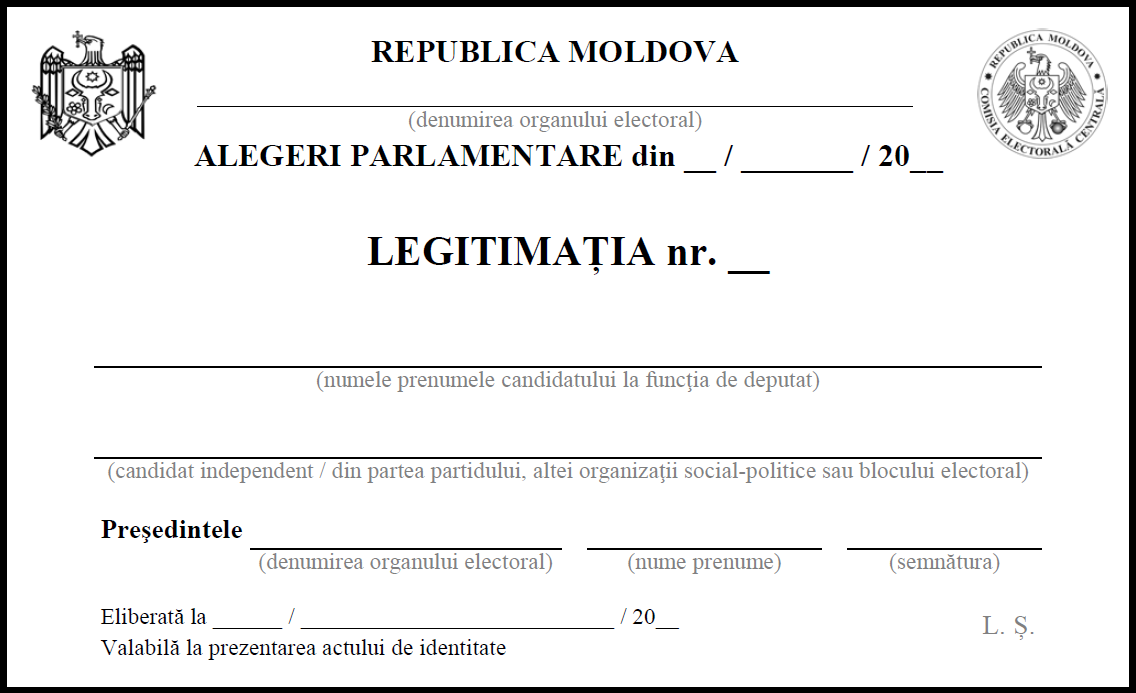 Фамилия и имяДолжностьРабочая группа № 1Рабочая группа № 1руководитель группычленчленРабочая группа № 2Рабочая группа № 2руководитель группычленчлен№п/пФамилияИмяПол*Дата рожденияIDNPIDNPIDNPIDNPIDNPIDNPIDNPIDNPIDNPIDNPIDNPIDNPIDNPМесто жительства/ нахождения**Занимаемое положениеДата подписанияПодпись***1руководитель2членчлен№п/пФамилияИмяПол*Дата рожденияIDNPIDNPIDNPIDNPIDNPIDNPIDNPIDNPIDNPIDNPIDNPIDNPIDNPМесто жительства/ нахождения**Занимаемое положениеДата подписанияПодпись***1руководитель2членчлен№ п/пНаименование административно-территориальных единиц первого уровня (примэрии), по обстоятельствам, второго уровня (мун. Кишинэу или мун. Бэлць)*Количество подписных листовКоличество подписей в поддержку кандидатаn.ИтогоИтого№п/пФамилияИмяПол**Год рождения***Место жительства/нахождения****Политическая принадлежностьПрофессияДолжностьМесто работы12n*I. ДОХОДЫ, ПОЛУЧЕННЫЕ СУБЪЕКТОМ ДЕКЛАРИРОВАНИЯ, ЧЛЕНАМИ ЕГО СЕМЬИ, ЕГО СОЖИТЕЛЕМ/СОЖИТЕЛЬНИЦЕЙ КАК В СТРАНЕ, ТАК И ЗА РУБЕЖОМII. НЕДВИЖИМОЕ ИМУЩЕСТВО В СТРАНЕ И/ИЛИ ЗА РУБЕЖОМA. Земельные участки* Категории: (1) сельскохозяйственный; (2) лесной; (3) в черте населенного пункта; (4) вне черты населенного пункта; (5) иные категории земельных участков, находящихся в гражданском обороте.** Способ приобретения: (1) собственность; (2) владение; (3) другие договоры передачи права владения и пользования.*** Стоимость имущества: 1) кадастровая стоимость, если земельный участок был оценен кадастровыми органами или (2) стоимость участка согласно документу, удостоверяющему происхождение собственности.**** Фамилия субъекта декларирования, члена его / ее семьи или сожителя/сожительницы.Примечание. Субъекты декларирования, не имеющие в собственности имущества, указывают следующую информацию: населенный пункт (без кадастрового номера); категорию имущества; способ приобретения; год приобретения; площадь и владельца имущества.B. Здания и постройки* Категории: (1) квартира; (2) жилой дом; (3) дача; (4) торговые или производственная площадь; (5) гараж;  (6) иное недвижимое имущество, в том числе незавершенное строительство.** Способ приобретения: (1) собственность; (2) владение; (3) узуфрукт; (4) пользование; (5) проживание; (6) другие договоры передачи права владения и пользования.*** Стоимость имущества: 1) кадастровая стоимость или (2) стоимость имущества согласно документу, удостоверяющему его происхождение, в случае если имущество не было оценено кадастровыми органами.**** Фамилия субъекта декларирования, члена его / ее семьи или сожителя/сожительницы.Примечание. Субъекты декларирования, не имеющие в собственности недвижимого имущества, указывают следующую информацию: адрес (без кадастрового номера); категорию имущества; способ приобретения; год приобретения; площадь и владельца имуществаIII. ДВИЖИМОЕ ИМУЩЕСТВО В СТРАНЕ И/ИЛИ ЗА РУБЕЖОМA. Легковые автомобили, грузовые автомобили, прицепы, мототранспортные средства, сельскохозяйственная техника, водные/воздушные и другие транспортные средства, подлежащие регистрации* Способ приобретения: (1) собственность; (2) владение; (3) другие договоры передачи права владения и пользования.** Фамилия субъекта декларирования, члена его / ее семьи или сожителя/сожительницы.B. Изделия из драгоценных металлов и/или драгоценных камней, произведения искусства и предметы культа, объекты национального или мирового культурного достояния, стоимость каждого из которых превышает 15 средних заработных плат по экономике* Фамилия субъекта декларирования, члена его / ее семьи или сожителя/сожительницы.C. Коллекции произведений искусства, нумизматики, филателии, оружия или других предметов, стоимость которых превышает 20 средних заработных плат по экономике* Фамилия субъекта декларирования, члена его / ее семьи или сожителя/сожительницы.D. Имущество, переданное возмездно или безвозмездно, лично либо членами семьи, сожителем/сожительницей физическим или юридическим лицам в декларируемом периоде, если стоимость каждого объекта превышает 10 средних заработных плат по экономике* Владелец переданного имущества: Фамилия субъекта декларирования, члена его / ее семьи или сожителя/сожительницы.E. Другое движимое имущество, стоимость которого превышает 10 средних заработных плат по экономике* Фамилия субъекта декларирования, члена его / ее семьи или сожителя/сожительницы.IV. ФИНАНСОВЫЕ АКТИВЫ В СТРАНЕ И/ИЛИ ЗА РУБЕЖОМA. Банковские счета, вклады в инвестиционные фонды и/или эквивалентные формы сбережения и инвестирования в стране и/или за рубежом* Категории: (1) текущий счет или его эквивалент (в том числе кредитная карта с указанием ее типа); (2) банковский депозит или его эквивалент; (3) вложения в инвестиционные фонды или их эквиваленты, в том числе частные пенсионные фонды или иные накопительные системы.** Фамилия субъекта декларирования, члена его / ее семьи или сожителя/сожительницы.B. Вложения, облигации, чеки, векселя, заемные сертификаты, прямые инвестиции в национальной или иностранной валюте* Категории: (1) ценные бумаги (государственные ценные бумаги, сертификаты, облигации); (2) чеки; (3) векселя; (4) заемные сертификаты; (5) другие формы прямых инвестиций.** Фамилия субъекта декларирования, члена его / ее семьи или сожителя/сожительницы.C. Наличные средства в национальной и/или иностранной валюте, превышающие 15 средних зарплат по экономике и не депонированные в финансовых учреждениях, иные документы, содержащие имущественные права__________________________________________________________________________________________________________________________________________________________________________________________________________________________________________________________________________________________________________________________________________________________________________________________________________________________________________________________________________________________________________________________________________V. ДОЛИ УЧАСТИЯ/АКЦИИ В УСТАВНОМ КАПИТАЛЕ ХОЗЯЙСТВУЮЩЕГО СУБЪЕКТАVI. ДОЛГИНеоплаченные дебеты (включая налоги), ипотеки, гарантии третьему лицу, займы и кредитыVII. ЛИЧНЫЕ ИНТЕРЕСЫA. Положение пайщика, акционера или члена хозяйствующего субъекта, члена руководящих, административных, ревизионных или контрольных органов в составе некоммерческих организаций или хозяйственных обществ или члена некоммерческих либо международных организацийB. Договоры, заключенные или находящиеся в процессе исполнения, финансируемые из государственного или местного бюджета и/или из зарубежных фондов либо заключенные с хозяйственными обществами с государственным капиталомC. Положение уполномоченного администратора и/или члена коллегиальных органов в составе публичных организаций№ п/пНаименование административно-территориальных единиц первого уровня (примэрии), по обстоятельствам, второго уровня (мун. Кишинэу или мун. Бэлць)Количество подписных листовПримечание*n.ИтогоИтого№ п/пНазвание документаКоличество листов/экземпляровПримечаниеХодатайство о регистрацииПротокол заседания компетентного органа партии, другой общественно-политической организации или избирательного блока о выдвижении списка кандидатов/кандидатаСписок кандидатовПояснительные записки о подписных листахПодписные листы:заполненные и представленные –незаполненные и представленные – непредставленные -Биографические данные кандидатаЗаявление кандидата о своем согласии баллотироваться на выборах на должность депутата Парламента, содержащее заявление под личную ответственность об отсутствии законных/судебных запретов баллотироватьсяДекларация об имуществе и личных интересах кандидата в депутатыСправка о неподкупности, выданная Национальным органом по неподкупностиЗаявление о приостановлении на период избирательной кампании деятельности в занимаемой должности для лиц, подпадающих под действие ч. (3) ст. 13 Кодекса о выборахИзбирательный символ в электронном варианте и на бумажном носителе в черно-белом цвете (с полным описанием)Копия удостоверяющего личность документа кандидата вместе со вкладышем (с обеих сторон – лицевой и оборотной)Ходатайство о подтверждении представителя с правом совещательного голосаХодатайство о подтверждении лица, ответственного за финансы (казначея)